Методическая карта учебной практики № 58Тема:  Утилизация трупов животных и обеззараживание навоза.Наименование работы: Диагностика проведения утилизации трупов и обеззараживание навоза.Цель: приобрести умения и навыки по утилизация трупов и обеззараживание навоза.Место проведения: Ветеринарная клиника.Норма времени: 6 часов.Материальное оснащение рабочего места: инструкционно – технологические карты, учебник, ветеринарное законодательство.Вступительный инструктаж и правила техники безопасности: Утилизация трупов и обеззараживание. Утилизацию трупов и обеззараживание их проводят в утильустановках и на утильзаводах. Утильустановки размещают на расстоянии не менее 1 км от построек и водоемов по направлению господствующих ветров.  Соблюдать меры личной гигиены.Литература: Л1. Скопичев В.Г. Физиология животных: продуктивность: учебное пособие для СПО/ В.Г. Скопичев, Н.Н. Максимюк. – 2-е изд., испр. и доп. – М.: Издательство Юрайт, 2018. Л2. И.А.Бакулов Эпизоотология с микробиологией, М.: Издательство КолосС, 2004 г.; Л3 И.А.Бакулов практикум по эпизоотологии с микробиологией. - М.: Издательство Агропромиздат, 1986 г.Студент должен знать: систему проведения утилизации трупов  животных и  обеззараживание навоза при различных условиях; Студент должен уметь: устанавливать правила проведения утилизации трупов  животных и  обеззараживание навоза при различных условиях;Заключительный инструктаж: после завершения работы убрать рабочее место, снять спецодежду.ЗАДАНИЕ ДЛЯ САМОСТОЯТЕЛЬНОЙ РАБОТЫУтилизация трупов и обеззараживание Утилизацию трупов и обеззараживание их проводят в утильустановках и на утильзаводах. Утильустановки размещают на расстоянии не менее 1 км от построек и водоемов по направлению господствующих ветров. При ее территории предусматривают помещение для вскрытия и разрубки трупов, варочную с двумя котлами открытого типа, а также подсобные постройки для хранения животного сырья, инвентаря и дезинфицирующих средств, навес для транспортных средств, колодец, цементированный ящик для биотермического обезвреживания желудочно-кишечного содержимого и других отбросов. Варят трупы в открытых котлах при температуре 100° в течение 6-8 часов. При открытых котлах на утильустановках не разрешают перерабатывать трупы животных, павших от сибирской язвы, сапа, бешенства, чумы рогатого скота, эмфизематозного (шумящего) карбункула, инфекционной аномии лошадей и некоторых других болезней. Такие трупы обычно закапывают на скотомогильниках, сжигают или отправляют на ветеринарно-санитарный завод. На утильзаводах трупы обеззараживают проваркой целиком вместе с кожей в герметических больших котлах (деструкторах). Проваривают паром при температуре не ниже 140° и под давлением 5-6 атмосфер в течение 4-5 часов. Продукт, получаемый после проварки, можно использовать в качестве корма для животных, а также для различных технических целей. Задание 1.  Описать каков порядок контроля за выполнением требований по утилизации биологических отходов?Задание 2.Описать, как производится утилизация трупов в неблагополучном животноводческом хозяйстве.Задание 3. Перечислите методы обеззараживания навоза неблагополучном животноводческом хозяйстве.Задание 4. Инсинерация – это? Инсинераторы – это? Описать достоинства и принципы работы инсинератора. Контрольные вопросы:Что относится к биологическим отходам?Как проводится уборка и перевозка биологических отходов?Порядок утилизации и уничтожения биологических отходов?Порядок сжигания биологических отходов?Порядок размещения и строительства скотомогильников?Порядок эксплуатации биологических отходов?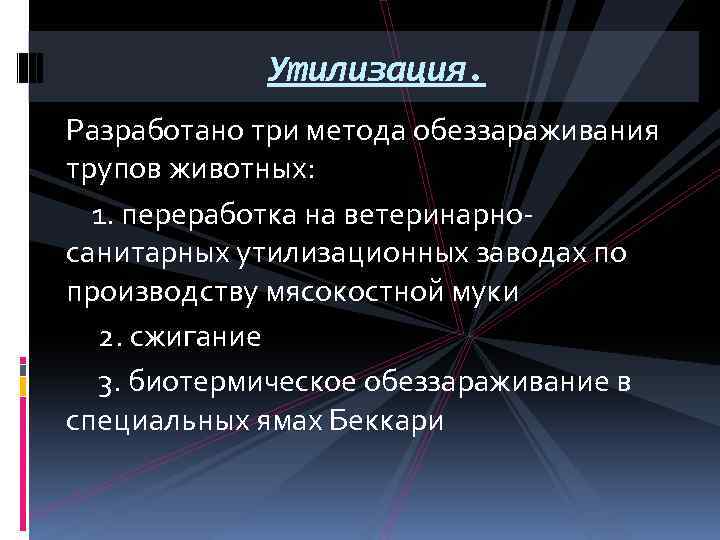 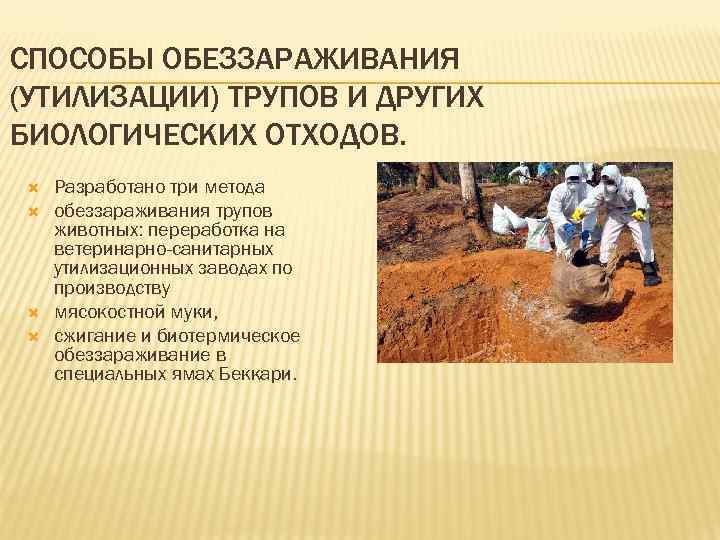 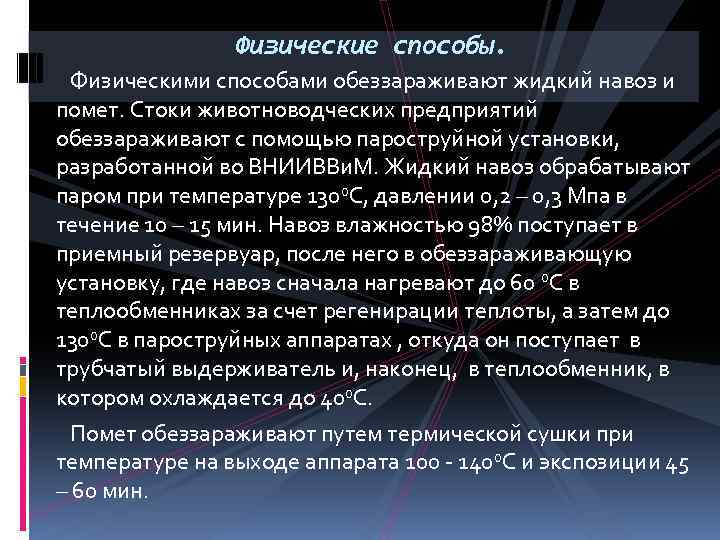 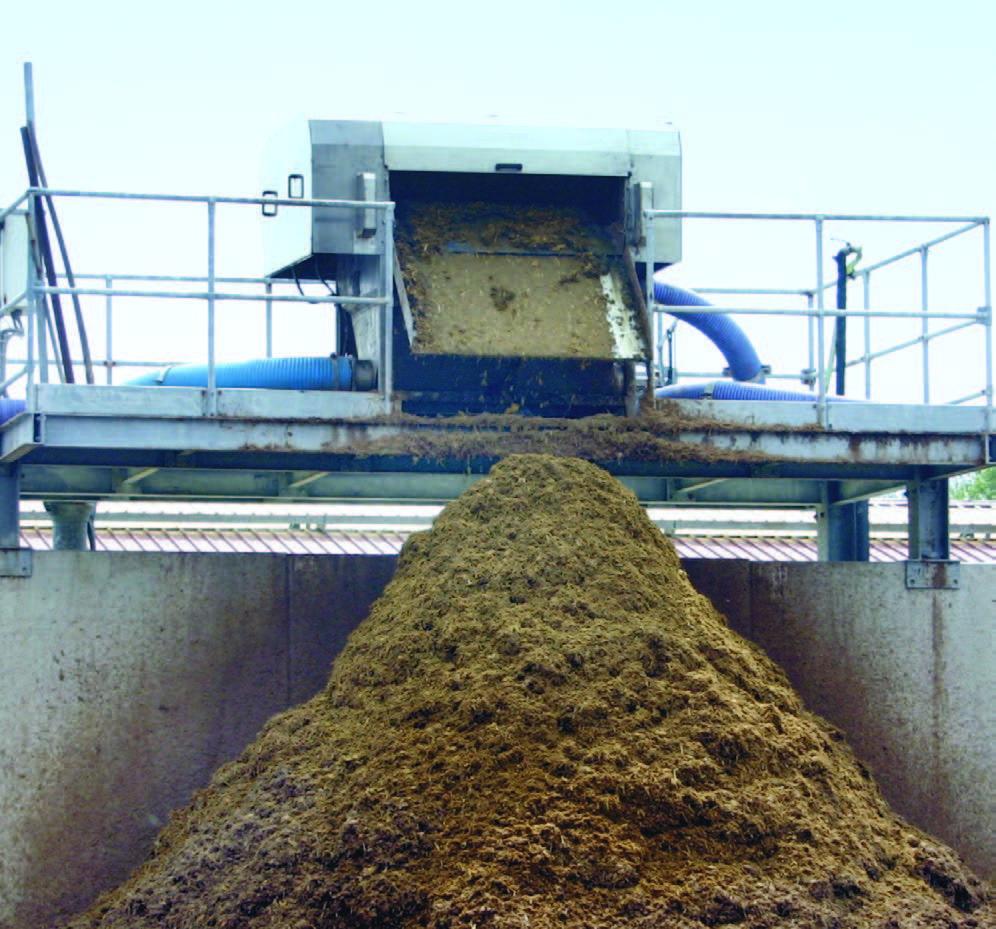 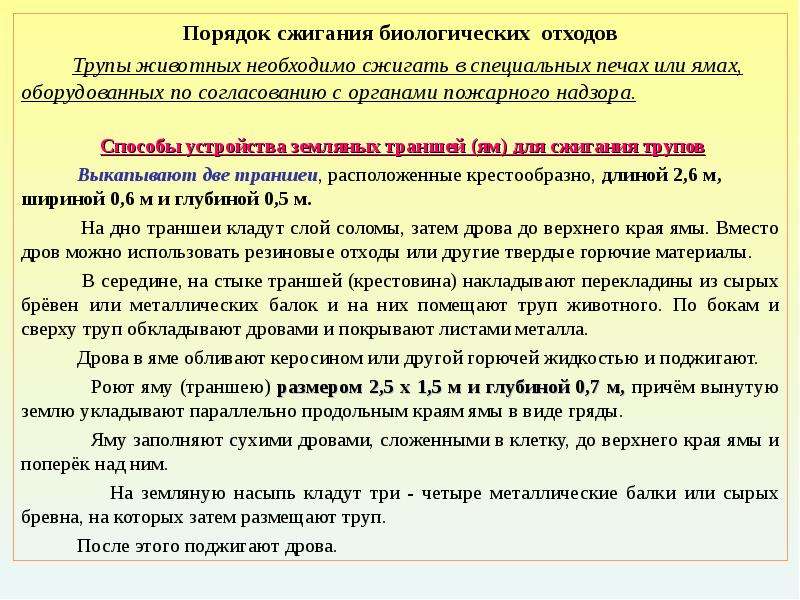 